ПРОЕКТ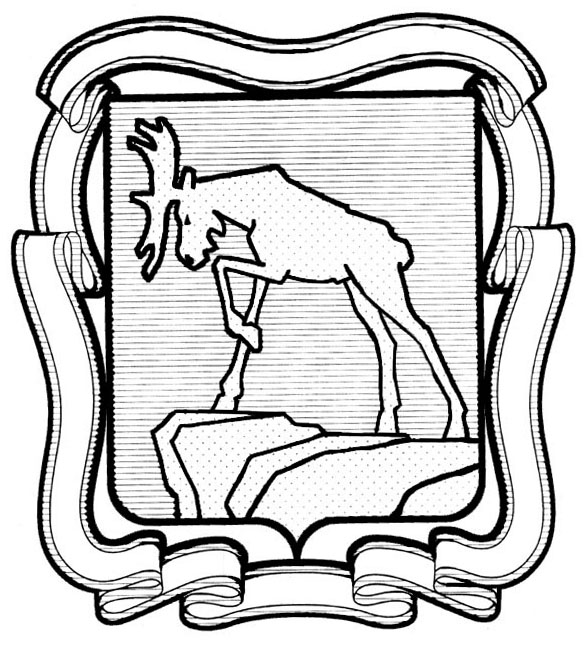 СОБРАНИЕ ДЕПУТАТОВ МИАССКОГО ГОРОДСКОГО ОКРУГА                                                         ЧЕЛЯБИНСКАЯ ОБЛАСТЬ     ___________ ________________ СЕССИЯ СОБРАНИЯ  ДЕПУТАТОВ МИАССКОГО ГОРОДСКОГО ОКРУГА ПЯТОГО СОЗЫВАРЕШЕНИЕ №_____от  __________ г.Рассмотрев предложение Председателя Собрания депутатов Миасского городского округа  Е.А. Степовика о внесении изменений в Решение Собрания депутатов Миасского городского округа  от 21.12.2007 г. №14 «Об утверждении Положения «О муниципальной службе в Миасском городском округе»,  протест прокуратуры  города Миасса от 25.09.2018 г. №17-2018,  учитывая рекомендации постоянной комиссии  по вопросам законности, правопорядка и местного самоуправления, в соответствии с Федеральным законом                                                        от 02.03.2007 г. №25-ФЗ (в ред. от 03.08.2018г.) «О муниципальной службе в Российской Федерации», руководствуясь Федеральным законом  от 06.10.2003 г. №131-ФЗ «Об общих принципах организации местного самоуправления в Российской Федерации» и Уставом Миасского городского округа, Собрание депутатов Миасского городского округаРЕШАЕТ:1.  Внести изменения в Решение Собрания депутатов Миасского городского округа от 21.12.2007 № 14 «Об утверждении Положения «О муниципальной службе в Миасском городском округе» (далее – Решение), а именно в Приложении к Решению пункт 38 дополнить подпунктом 2.1) следующего содержания:«2.1) доклада подразделения кадровой службы соответствующего муниципального органа по профилактике коррупционных и иных правонарушений о совершении коррупционного правонарушения, в котором излагаются фактические обстоятельства его совершения, и письменного объяснения муниципального служащего только с его согласия и при условии признания им факта совершения коррупционного правонарушения (за исключением применения взыскания в виде увольнения в связи с утратой доверия);» 2. Настоящее Решение опубликовать в установленном порядке. 3. Контроль исполнения настоящего Решения возложить на постоянную комиссию по вопросам законности, правопорядка и местного самоуправления.Председатель Собрания депутатов                                                                            Е.А. СтеповикГлава Миасского городского округа                                                                            Г.М.Тонких 